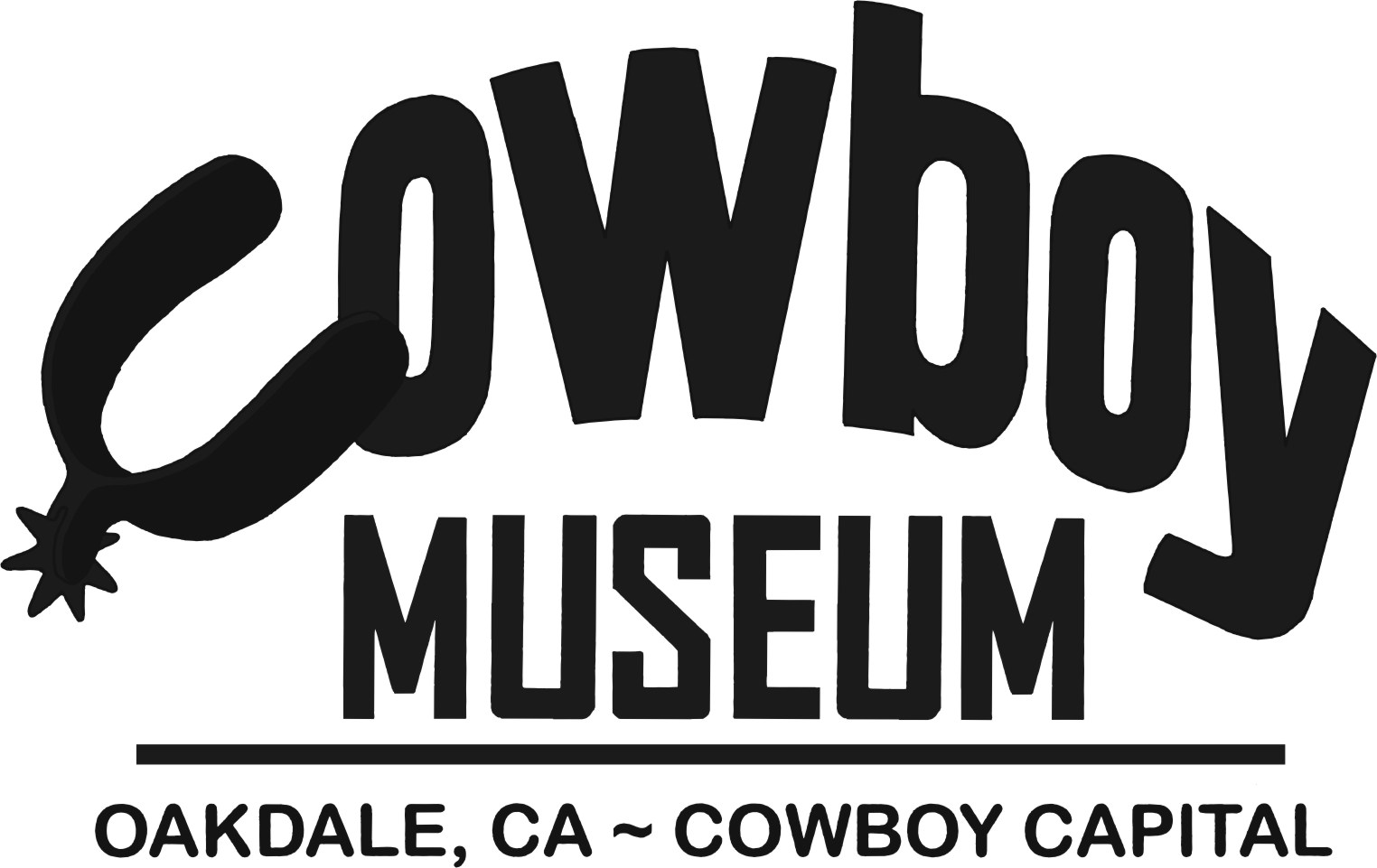 355 East “F” Street (209) 847-5163 or (209) 847-4183 FaxAPPLICATION FOR SCHOLARSHIPCRITERIA FOR SCHOLARSHIP:  The Oakdale Cowboy Museum is presenting scholarships to deserving High School seniors in the Central Valley region. One of these scholarships will go a graduating senior whose family is a member of the Oakdale Cowboy Museum.  Scholarships are to be used at a two or four year college or university.  The applicant must be actively involved in rodeo, livestock or animal production. This is a merit scholarship and is not based on financial need. Applicants must have an accumulative GPA of 2.5 or higher.STUDENT APPLICATION: (Please print)Name:___________________________________________________First				MI			LastAddress:___________________________________________________________________________________________________________Telephone:_________________________________________________Parent Names:______________________________________________Home Phone:___________________Cell:_________________________HIGH SCHOOL COURSES OF STUDY (You may check more than one)Agriculture_________Business____________College Prep__________GPA___________(As of 1st Semester of Senior Year)Signature of Counselor_________________________Application for ScholarshipPage 2LIST CLUBS AND ORGANIZATIONS (offices held if applicable)________________________________________________________________________________________________________________________________________________________________________________________________________________________________________________________________LIST COMMUNITY SERVICE, HOBBIES, AND ACTIVIESOUTSIDE OF SCHOOL________________________________________________________________________________________________________________________________________________________________________________________________EMPLOYMENT HISTORY________________________________________________________________________________________________________________________________________________________________________________________________WHAT DO YOU FEEL ARE YOUR ?________________________________________________________________________________________________________________________________________________________________________________________________DECRIBE YOUR UNDERSTANDING OF THE COWBOY MUSEUM AND ITS GOALS AND/OR EFFORTS IN THE COMMUNITY. DESCRIBE ANY FAMILY INVOLVEMENT WITH THE OAKDALE COWBOY MUSEUM IF APPLICABLE.________________________________________________________________________________________________________________________________________________________________________________________________PLEASE LIST YOUR TOP THREE CAREER CHOICES_____________________________________________________________________________________________
Oakdale Cowboy MuseumApplication for ScholarshipPage 3The following items must be attached with your application:Two letters of recommendationAn essay (no longer than two-three pages please) entitled “My Western          heritage is the Basis of my Future.”  Please include how your western heritage has helped shape who you are as a person and how you see yourself involved in competition, production and or care of livestock in the future.  Official transcriptThis application is to be returned to the Oakdale Cowboy Museum at 355 East “F” Street in Oakdale, CA by March 13, 2015.Scholarship finalists will be asked to participate in an interview with the  Scholarship Committee.  Signature of Student: __________________________________________ 